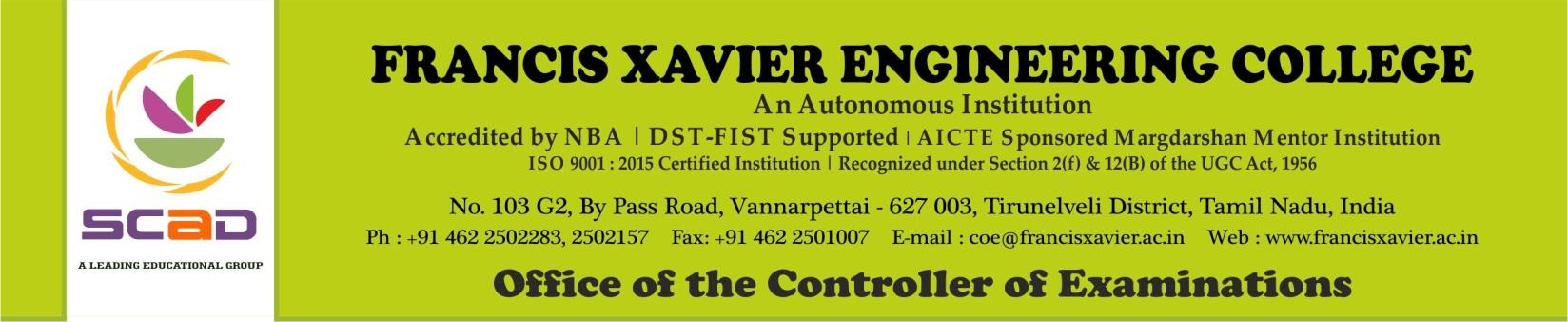 END SEMESTER EXAMINATIONS - ---------------------QUESTION PAPER FEEDBACK FORMDepartment:	Course Code:Course Name:Semester:	Regulation:Name and Signature of the Course Handling Faculty:1.2.3.Signature of the HODS. NoDescriptionYesNo1Whether all the questions within the syllabus?2Whether all the questions can be answered within the maximum 3 Hrs?3Whether the Questions are framed using Revised Bloom’s Taxonomy?4Whether the questions are distributed evenly throughout the syllabus?5Whether all the sufficient data’s are given for solving numerical problems?6Whether Data Books, Code Tables Provided?7Whether all the figures in the questions are with good clarity?